Publicado en Elche el 22/06/2017 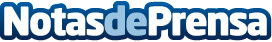 Lanzamiento de la nueva página web de  Zamak CerdánRecientemente ha sido puesta en marcha la nueva web de Zamak Cerdán, empresa líder en la distribución de bisutería y hebillas para cinturónDatos de contacto:JUAN CARLOS CERDÁN CERDÁNZAMAK CERDÁN686108480Nota de prensa publicada en: https://www.notasdeprensa.es/lanzamiento-de-la-nueva-pagina-web-de-zamak_1 Categorias: Nacional Valencia Emprendedores E-Commerce Otras Industrias http://www.notasdeprensa.es